Правобережне управління соціального захисту населення Дніпровської міської ради інформуєДля громадян з порушенням слуху забезпечена можливість звернутися на «гарячу лінію» 1539 з допомогою послуги сурдоперекладача.Це офіційний канал зв’язку для консультування осіб з інвалідністю.Для оформлення звернення на жестовій мові перейдіть за посиланням https://www.msp.gov.ua/content/1539-pochuy-mene.html та натисніть на на перекреслене вушко в правому нижньому кутку екрана.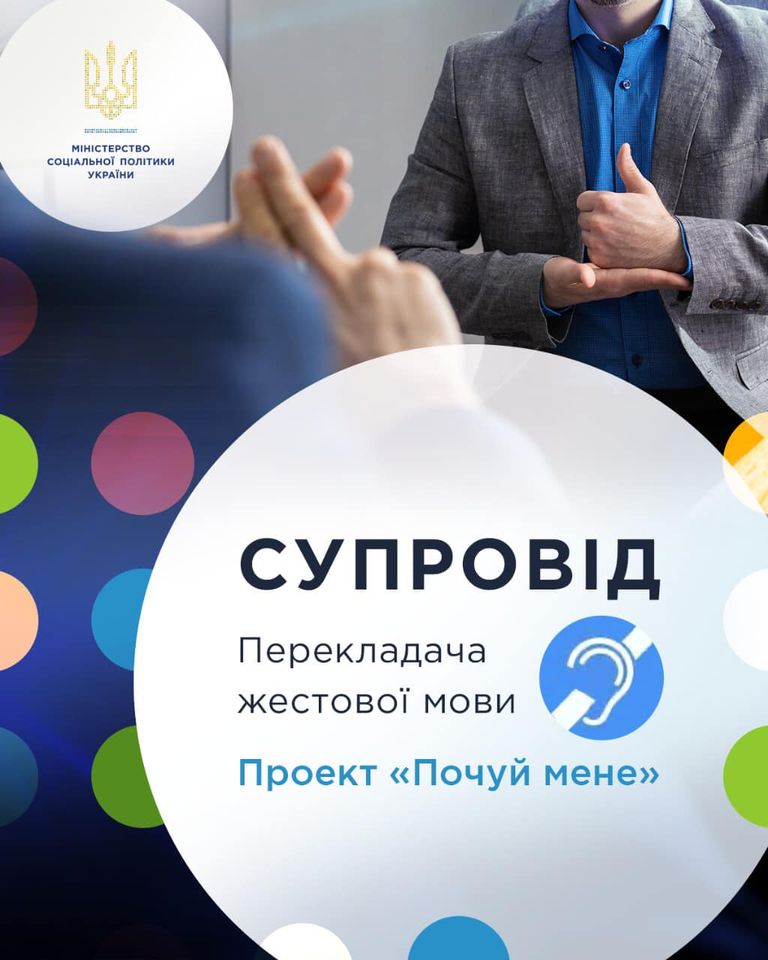 